UPTON BY CHESTER AND DISTRICT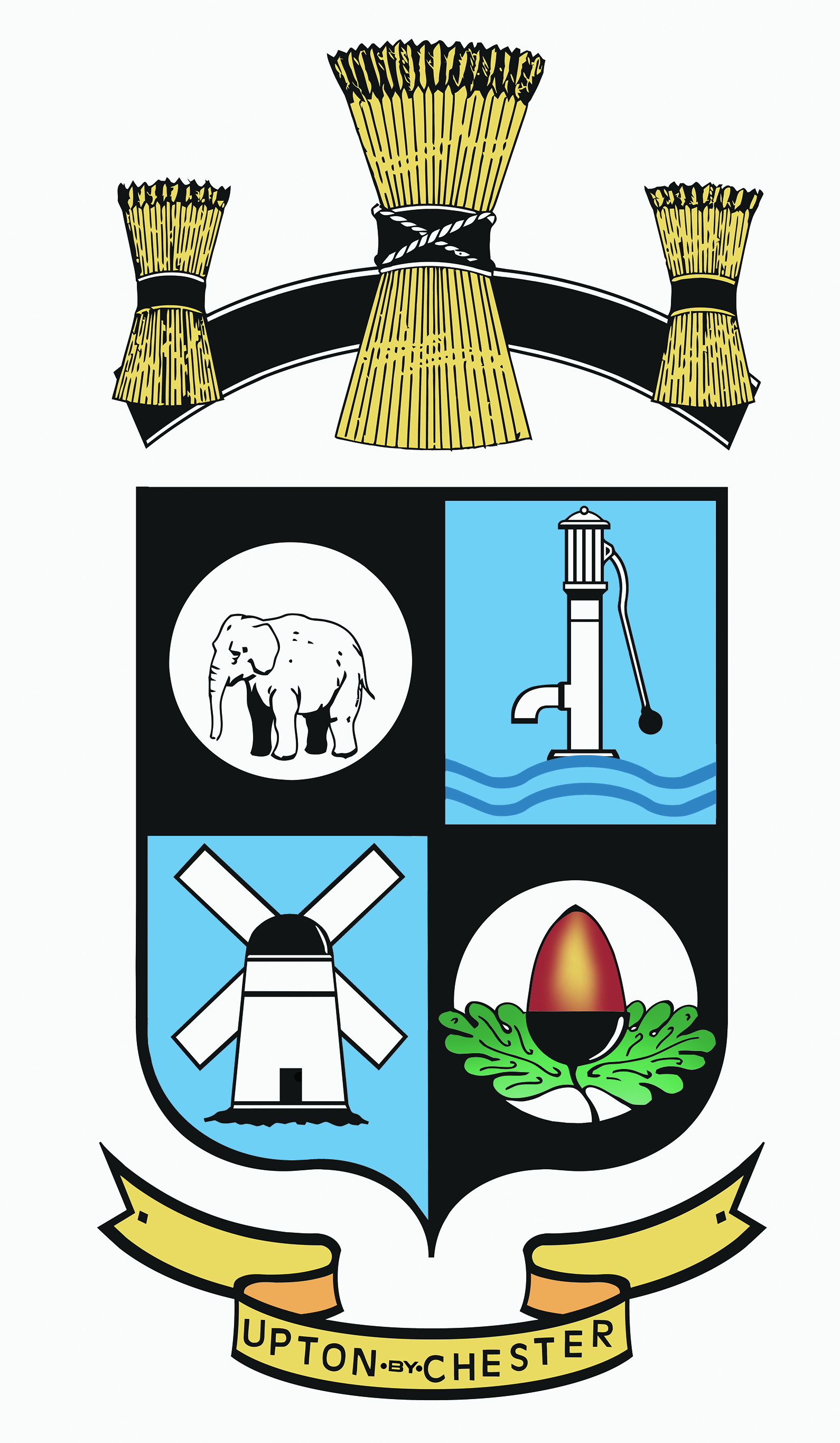 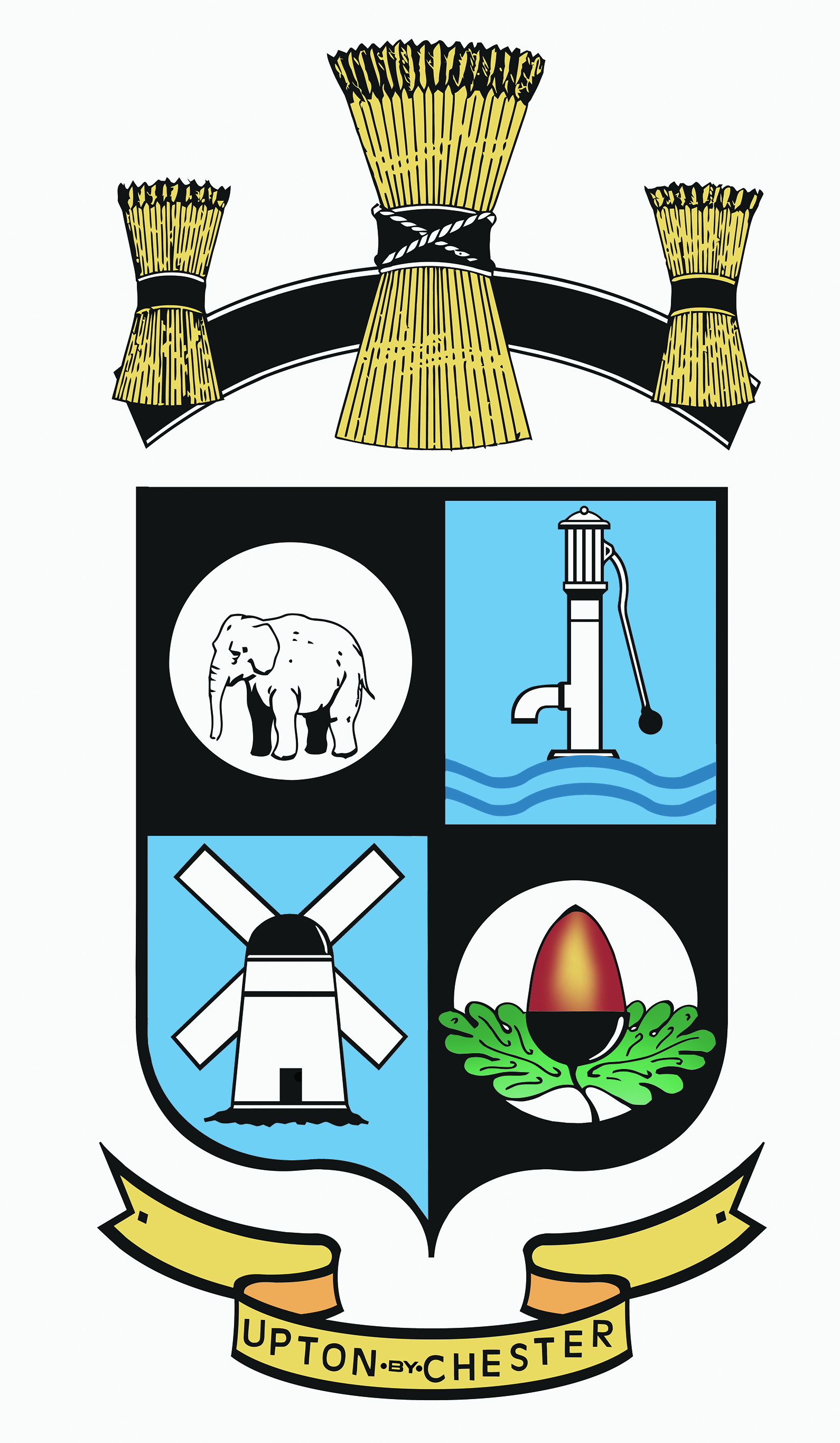  PARISH COUNCIL18 Gladstone RoadChesterCH1 4BY07584415343Email: clerk@uptonbychester.org.ukDear Member,You are summoned to the Meeting of Upton by Chester & District Parish Council to be held at 7.00pm on Monday 03 December 2018 at Upton Pavilion, Wealstone Lane, Upton, Chester.The business to be transacted at the meeting is detailed on the agenda below. Please note that Standing Orders will apply at this meeting.  Members of the press and public are entitled to attend and there will be an 'Open Forum' for 10 minutes at the beginning of the meeting to raise any issues with the Parish Council.27.11.18				Signed………S Pollard………..						Clerk to the Parish CouncilAGENDA – Pt 11. OPEN FORUM.Members of the public will be invited to comment on any items on the agenda before business commences.(New business should be brought to the attention of the clerk one week prior to the next meeting).2. COMMUNITY SAFETY.To welcome members of the local community police team to the meeting to deliver a report on community safety. 3. APOLOGIES FOR ABSENCE.To receive apologies for absence as reported to the Clerk and approve reasons as necessary.4. DECLARATIONS OF INTEREST.Members are invited to declare any interests they may have in items on this agenda as per the Code of Conduct.5. MINUTES.To confirm as a true record the Minutes of the meeting held on Monday 22nd October 2018. Enc6. CLERK’S REPORT.To receive a report from the clerk on the actions taken on the resolutions made at the last meeting and agree any further action. Enc7. COMMITTEE MINUTES.To receive the Minutes of the committees held since the last meeting, to receive information and consider recommendations:General Purposes Committee, 12th November. EncQE II Sub-Committee, 19th October. Enc8. NEIGHBOURHOOD DEVELOPMENT PLAN.To receive a report on the progress of the neighbourhood plan.To receive the Minutes of the steering group meeting held on 19th October. Enc9. BOROUGH COUNCILLORS’ REPORT.To receive a report from Borough Councillors on matters which affect Upton. To be circulated.10. FINANCE AND ACCOUNTS REPORTS. To approve the payment of salaries and expenses, to approve the payment of invoices for goods and services rendered, to note any receipts and details of current balances. To follow11. CHRISTMAS MARKET.To review the Christmas Market and agree actions for a future event.12. VEGAN FESTIVAL.To consider a request to host a two day Vegan Festival in June 2019 (taken to the General Purposes Committee but awaiting a decision). Enc13. INVITATIONS, CORRESPONDENCE AND PUBLICATIONS.To receive, note and agree actions on invitations, correspondence and publications.14. TENNIS COURT LIGHTING.To receive information from the clerk (on behalf of the QE II Committee).15. STREET NAMING, UPTON DENE.To agree a response to CW&C Street Naming department regarding naming of new streets in Upton Dene. Enc16. DATE OF THE NEXT MEETING.To confirm the date and time of the next meeting.